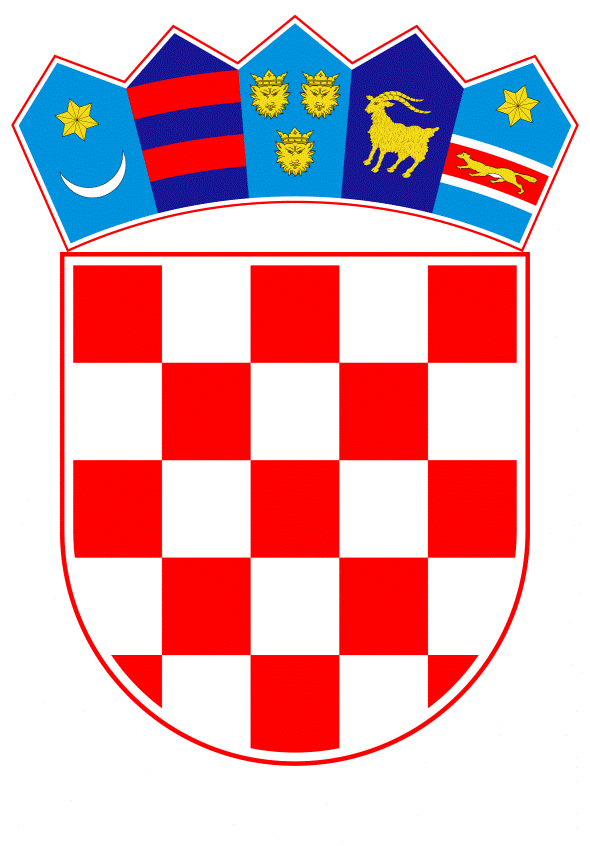 VLADA REPUBLIKE HRVATSKEZagreb, 19. lipnja 2019.______________________________________________________________________________________________________________________________________________________________________________________________________________________________											PRIJEDLOG			Klasa:								 	Urbroj:	Zagreb,										PREDSJEDNIKU HRVATSKOGA SABORAPredmet:	Zastupničko pitanje Sonje Čikotić, u vezi sa sporazumnim otkazima i otpremninama u društvu Hrvatske autoceste - odgovor Vlade		Zastupnica u Hrvatskome saboru, Sonja Čikotić, postavila je, sukladno s člankom 140. Poslovnika Hrvatskoga sabora (Narodne novine, br. 81/13, 113/16, 69/17 i 29/18), zastupničko pitanje u vezi sa sporazumnim otkazima i otpremninama u društvu Hrvatske autoceste.		Na navedeno zastupničko pitanje Vlada Republike Hrvatske, daje sljedeći odgovor:	Odgovor na postavljeno zastupničko pitanje sadržan je u odgovoru ministra mora, prometa i infrastrukture, a koji je dostavljen predsjedniku Hrvatskoga sabora, klase: 013-04/19-01/19, urbroja: 530-06-2-19-4, od 20. ožujka 2019. godine.PREDSJEDNIKmr. sc. Andrej PlenkovićPredlagatelj:Ministarstvo mora, prometa i infrastrukturePredmet:Verifikacija odgovora na zastupničko pitanje Sonje Čikotić, u vezi sa sporazumnim otkazima i otpremninama u društvu Hrvatske autoceste 